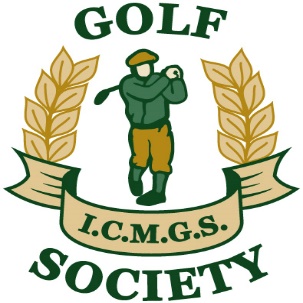                                      RESULTS     Event:              Savannah – September 16, 2017     Sponsors:       Eugene Devlin and the Golf Society1st Place:              Declan Neary      39 Pts (On countback) 2nd Place:                 Jim Gilchrist          39 Pts (On countback)                3rd Place:      	         Brian Hutchinson  39 Pts 4th  Place:                 Mike Byrne            36 Pts                 Ladies Winner:     Debbie Snyders    29 Pts       Low Gross Winner:      Brendan Baragwanath  86 strokes                             Best Front Nine:           Gerry O’Donoghue     19 Pts                     Best Back Nine:            Alan Ryan                    21 PtsNearest The Pin – Men:  Gabriel Rushe Money Hole Winner:       Mike Byrne         